The coastal zone homework questionsDefine the following:-Destructive waves – Wave-cut platform – Sea stack - 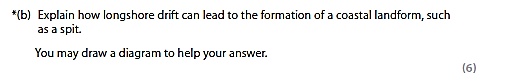 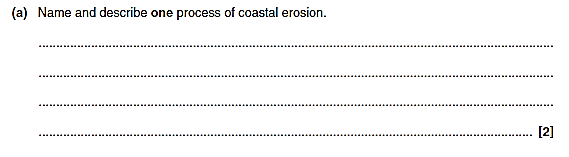 The coastal zone homework questions Define the following:-Weathering – Attrition – Wave cut notch - 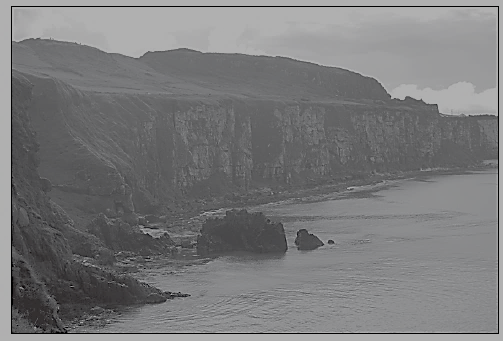 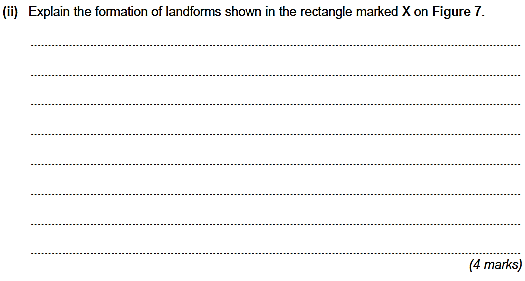 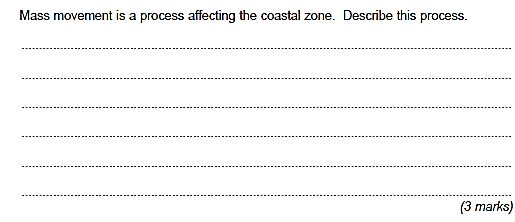 The coastal zone homework questions Define the following:-Constructive waves – Saltation – A Beach - A Spit -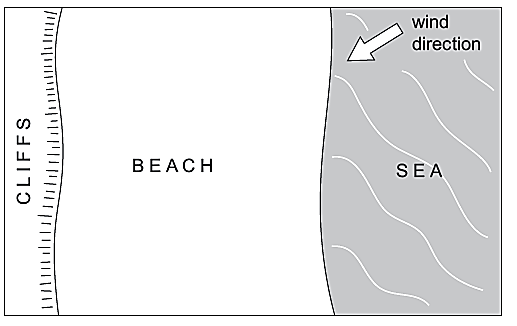 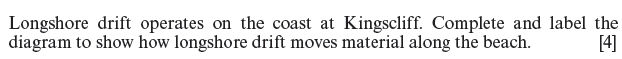 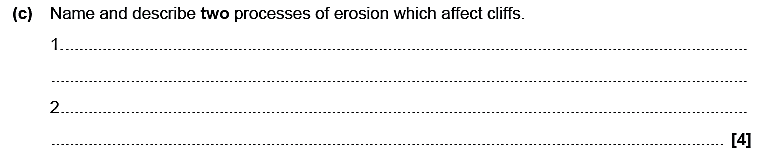 The coastal zone homework questionsDefine the following:-Hard engineering – Soft engineering – Managed retreat - Groynes - 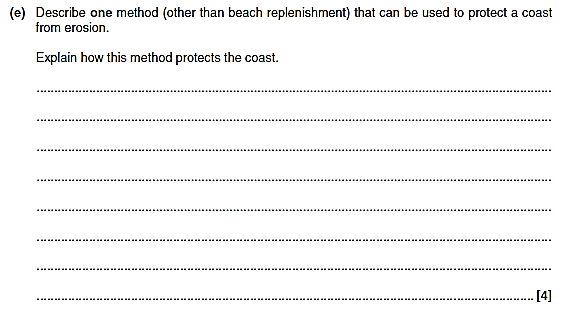 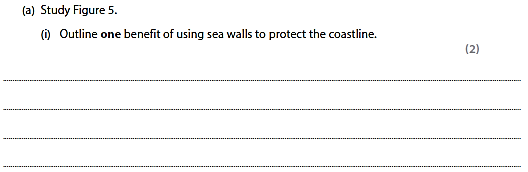 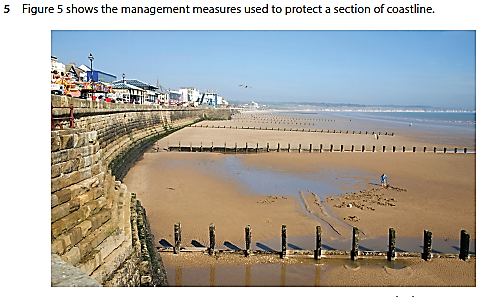 